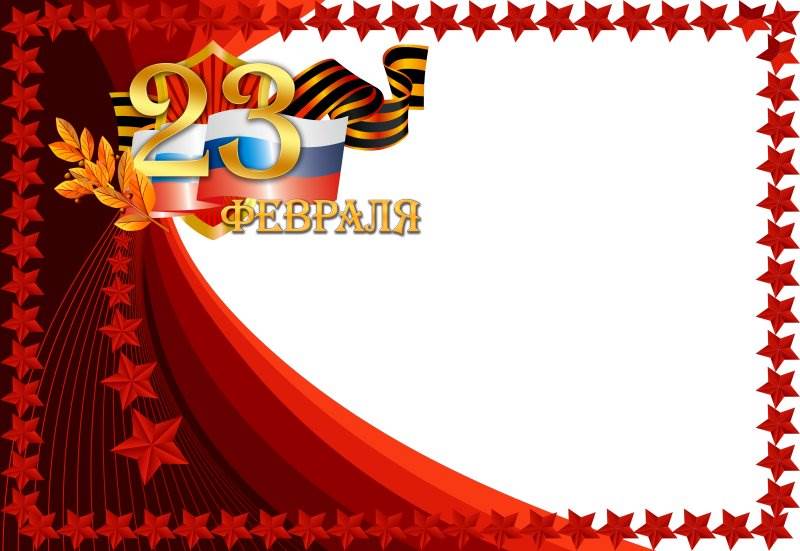          Дорогие мужчины!Уважаемые ветераны!Примите наши поздравленияС Днем Защитника Отечества!Вспоминая славную историю и боевые подвиги, мы отдаем дань уважения и чтим память всех воинов, которые защищали нашу Родину от врагов. Мужество, честь, верность долгу, служение родной земле, своей семье и выбранному делу необходимо и в мирное время. Мы ценим Ваше надежное плечо, твердое слово, уверенность, решительность и успехи. В этот замечательный праздник искренне желаем мира, благополучия, понимания и радости каждой семье. Особое поздравление в те семьи, где дети и внуки, мужья и братья и сегодня достойно выполняют военный долг. Пусть вера в свои силы, любовь родных, уважение коллег и друзей помогают в реализации Ваших жизненных планов. Будьте здоровы, любимы и счастливы!С уважением,Председатель Региональной                            Л.В.Пуртоваорганизации Общероссийского Профсоюза образованияв Республике Марий Эл                                                                                